Портфолио преподавателяОвчинникова Екатерина Валентиновна,  преподаватель естественно - научных дисциплин, высшая квалификационная категория.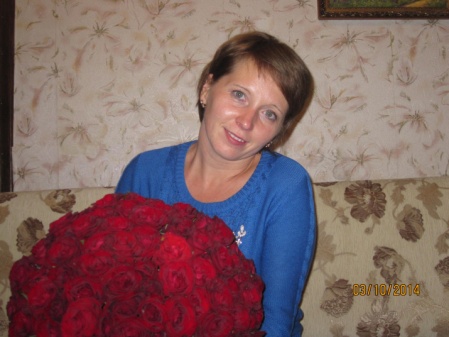 Преподаваемые дисциплины: естествознание, микробиология, химия, экологические основы природопользования, физиология питания, санитария и гигиена в организациях торговли и общественного питания.Педагогический стаж: с 2000 годаОбразование:  Ярославский Государственный педагогический университет имени К.Д.Ушинского, естественно-географический факультет, учитель химии и биологии.Опыт работы:  16 летПрофессиональное кредо:  взаимопонимание и уважение.Повышение квалификациии стажировки (последние 5 лет):Научно-методическая и исследовательская работа (доклады, выступления, печатные издания на региональном и федеральном уровне) педагога и его студентовДополнительная информация:  замужем, воспитываю двоих детей.УчреждениеНаправление подготовкиГодГОАУ ЯО «Институт развития образования»ФГОС: основы медицинских знаний и подготовки к военной службе в курсе ОБЖ2015ГОАУ ЯО «Институт развития образования»ФГОС СПО: контрольно-оценочные средства проверки общих и профессиональных компетенций2015ГОАУ ЯО «Институт развития образования»ФГОС: здоровьесберегающие и здоровьеформирующие образовательные технологии2015ГОАУ ЯО «Институт развития образования»Квалификационная программа для педагогов УПО, ориентированных на первую и высшую квалификационные категории»2015Место ДействиеГодГ. ЧебоксарыЧетвертый Всероссийский/ международный фестиваль «Образовательная среда»Методическая разработка урока по теме: «Проблемы загрязнения биосферы и их экологическое значение». 2015ГПОАУ ЯО ЯПЭК13 межрегиональная студенческая научно-практическая конференция «Природное и духовное наследие родного края», секция «Экология человека». (выступление студентки группы 2М)2015НП «Центр Развития Одаренности» г ПермьУчастие студентов первых и вторых курсов в международных «Молодежных предметных чемпионатах» 2015-2016 уч. ГодДепартамент образования Ярославской области Ярославский Центр телекоммуникаций и информационных систем в образовании.Дистанционная эколого-биологическая олимпиада2015 -2016 уч годДепартамент образования Ярославской области Ярославский Центр телекоммуникаций и информационных систем в образовании.Интернет-проект «Удивительный мир физики», команда «Эрудит», студенты первых курсов.2015 -2016 уч годДепартамент образования Ярославской области.Областная олимпиада по биологии среди обучающихся профессиональных образовательных организаций Ярославской области.2015 -2016 уч годДепартамент образования Ярославской области.Областная олимпиада по химии среди обучающихся профессиональных образовательных организаций Ярославской области.2015 -2016 уч год